April 25th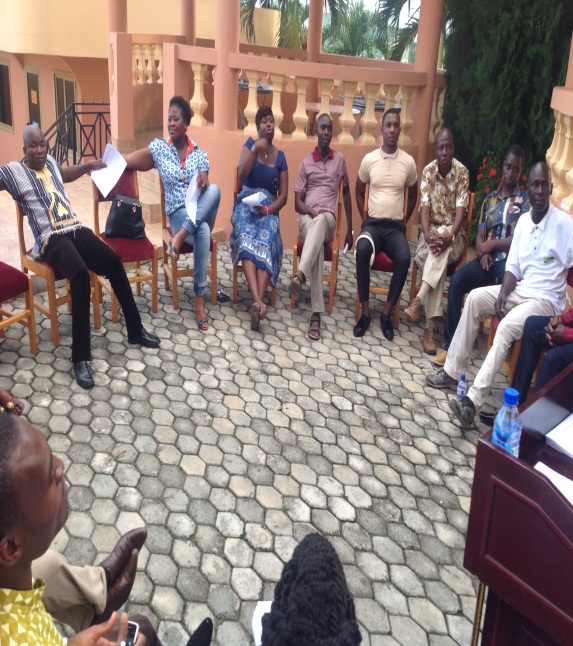  Senior and Junior Staff get treated to an expert talk on personal financial management.	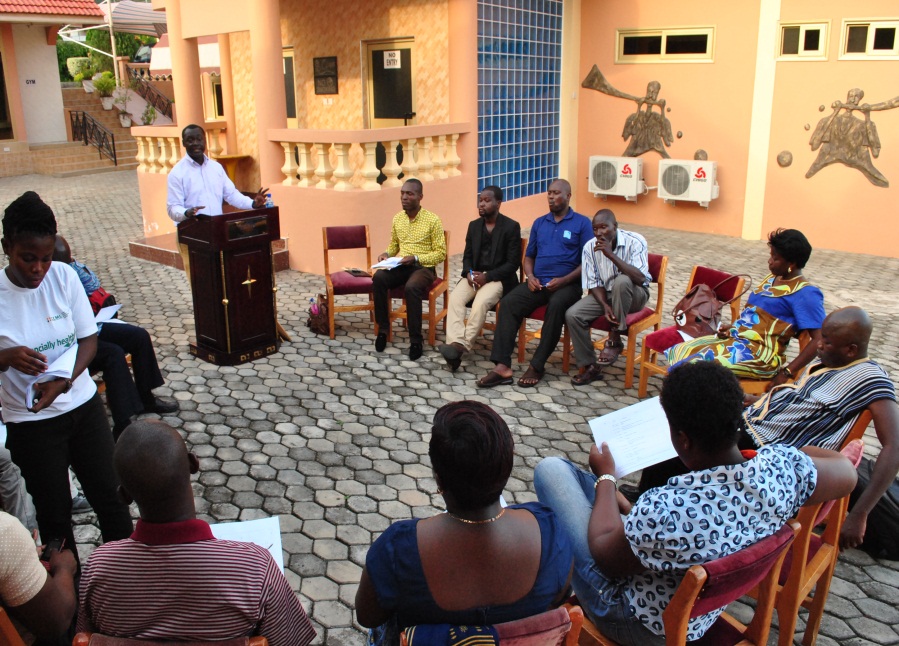 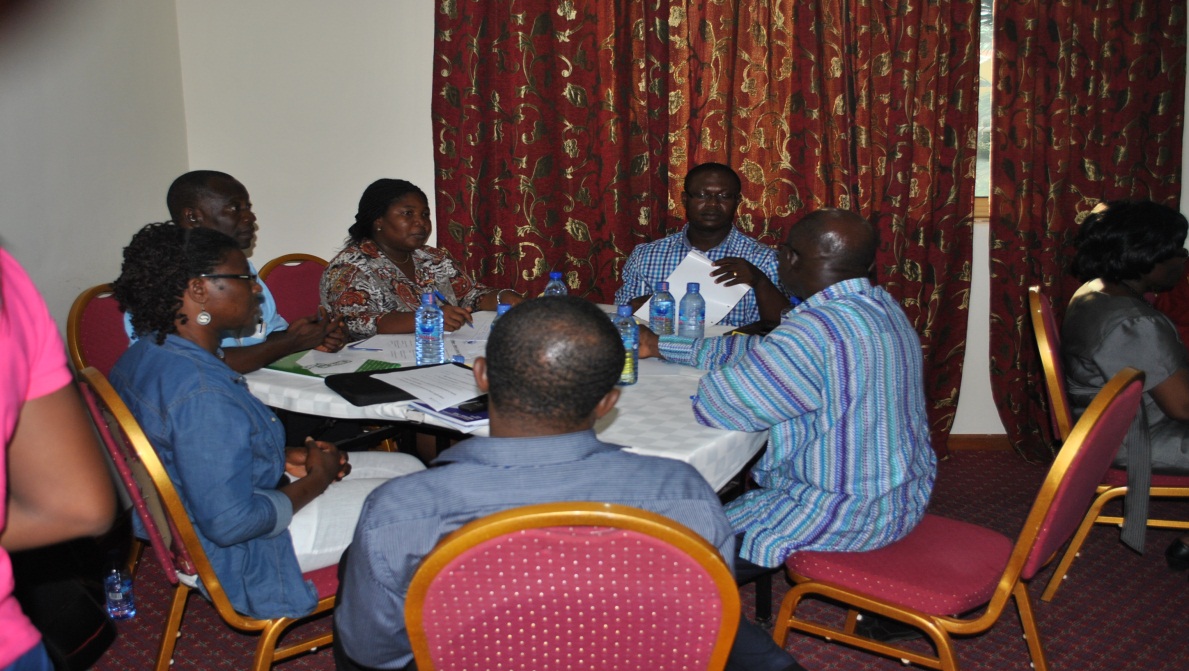 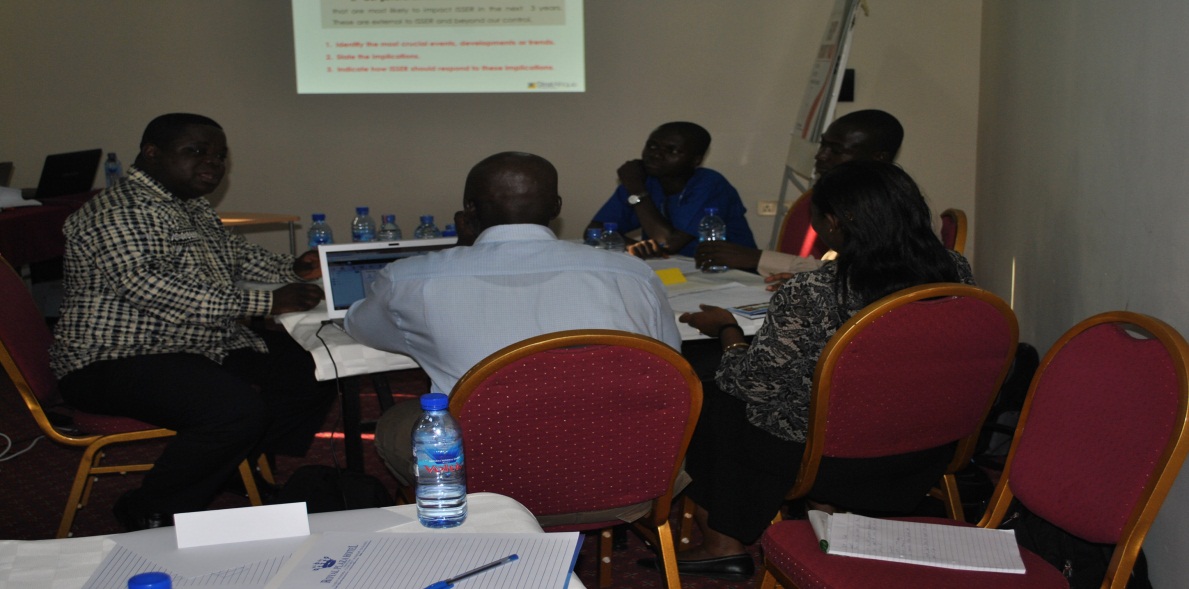 April 26th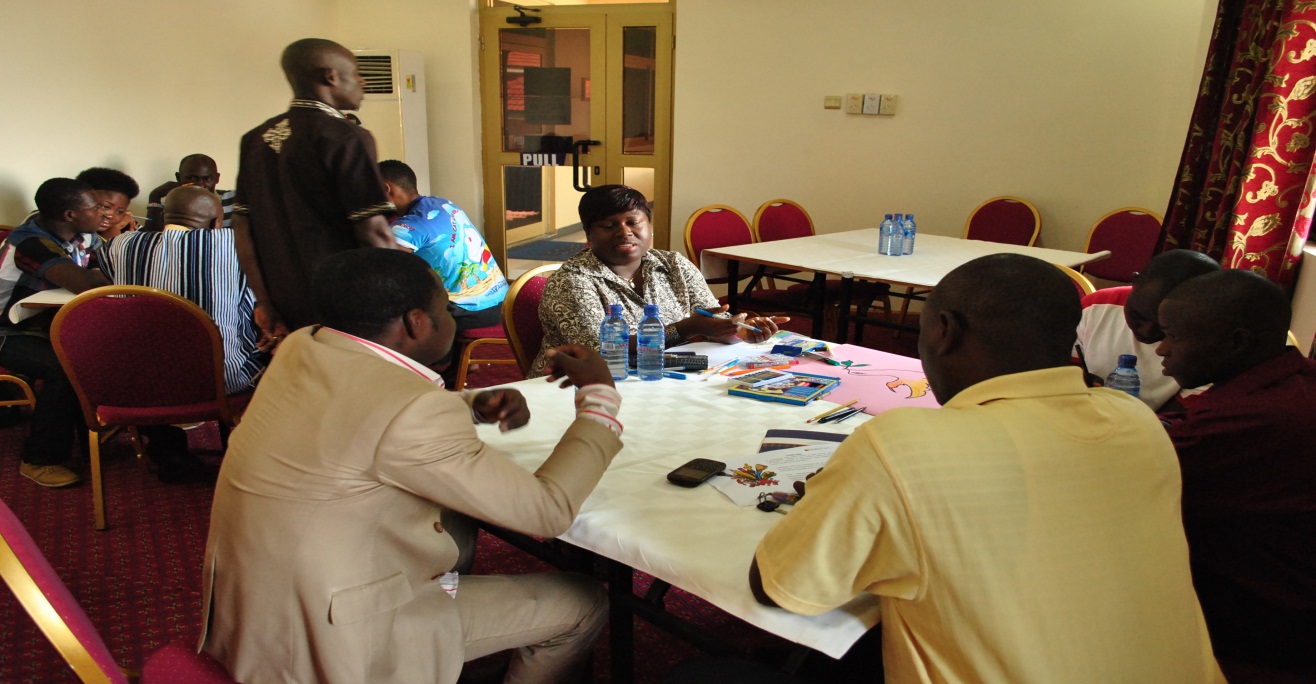 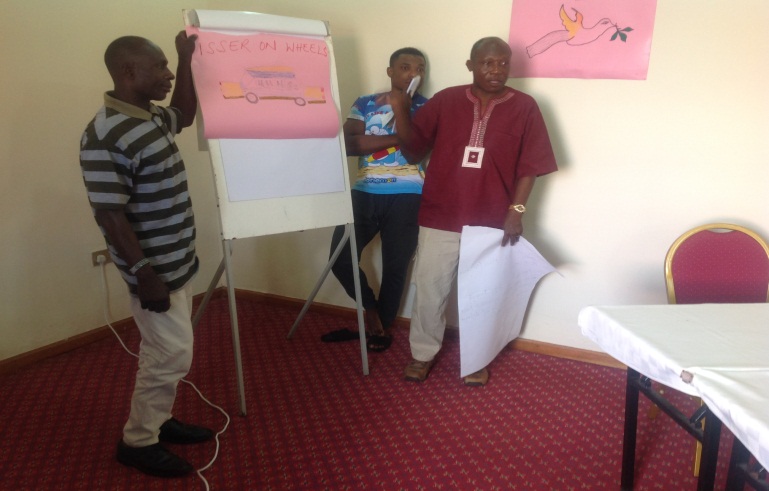 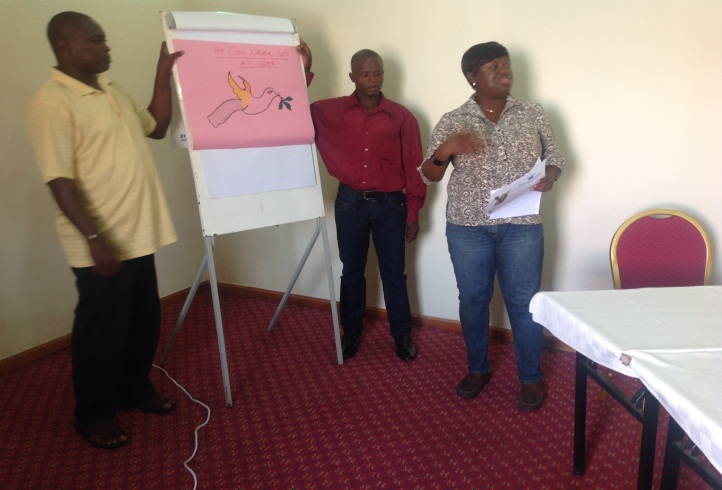 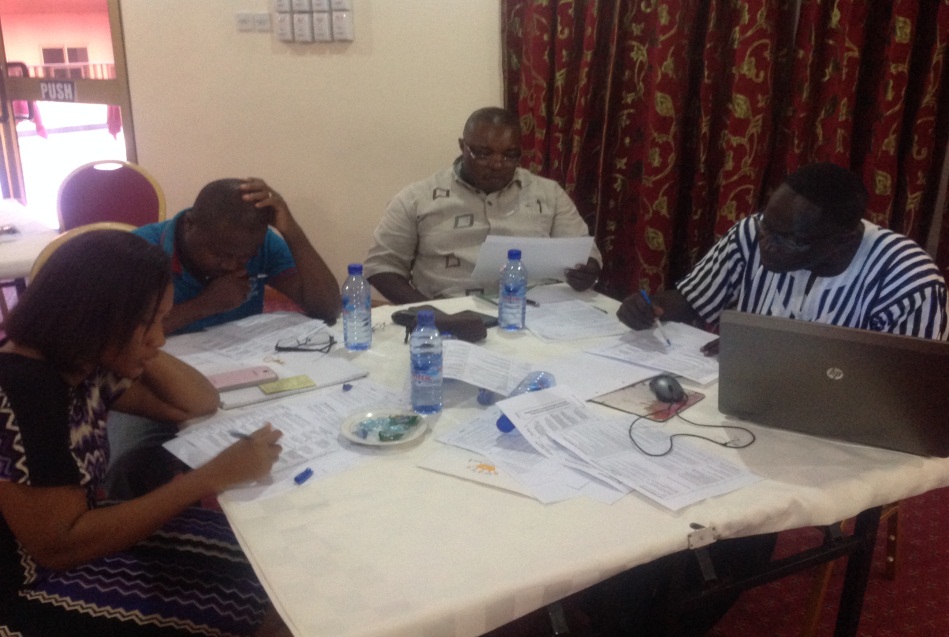 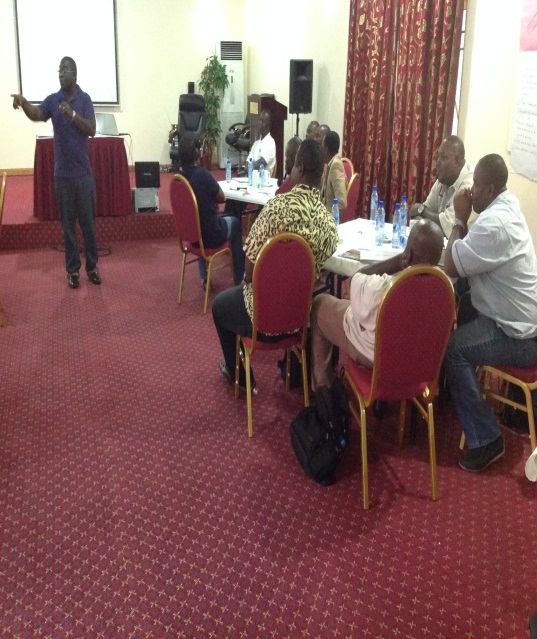 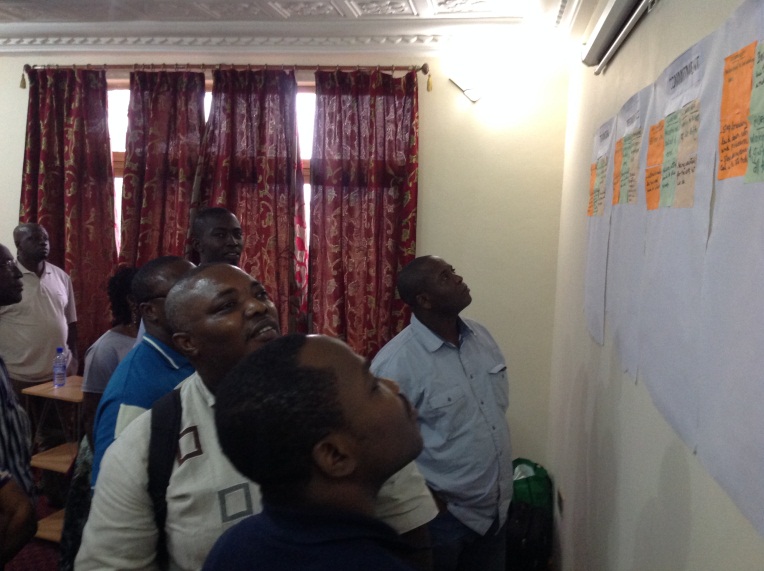 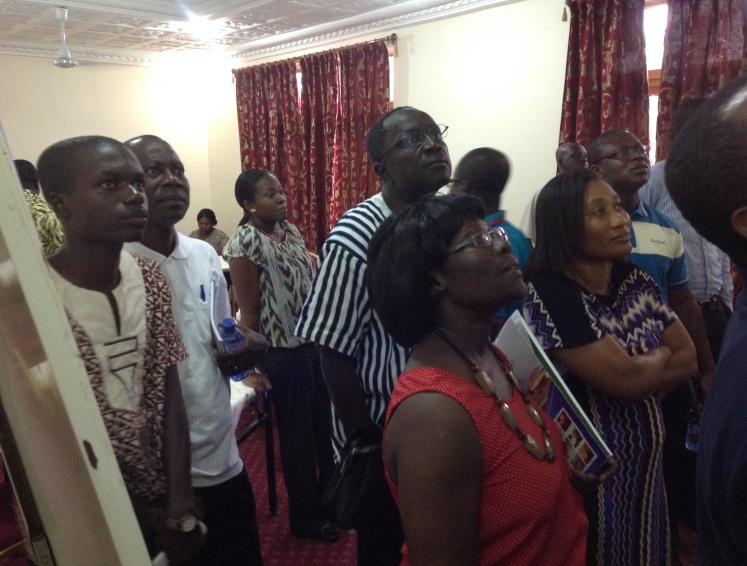 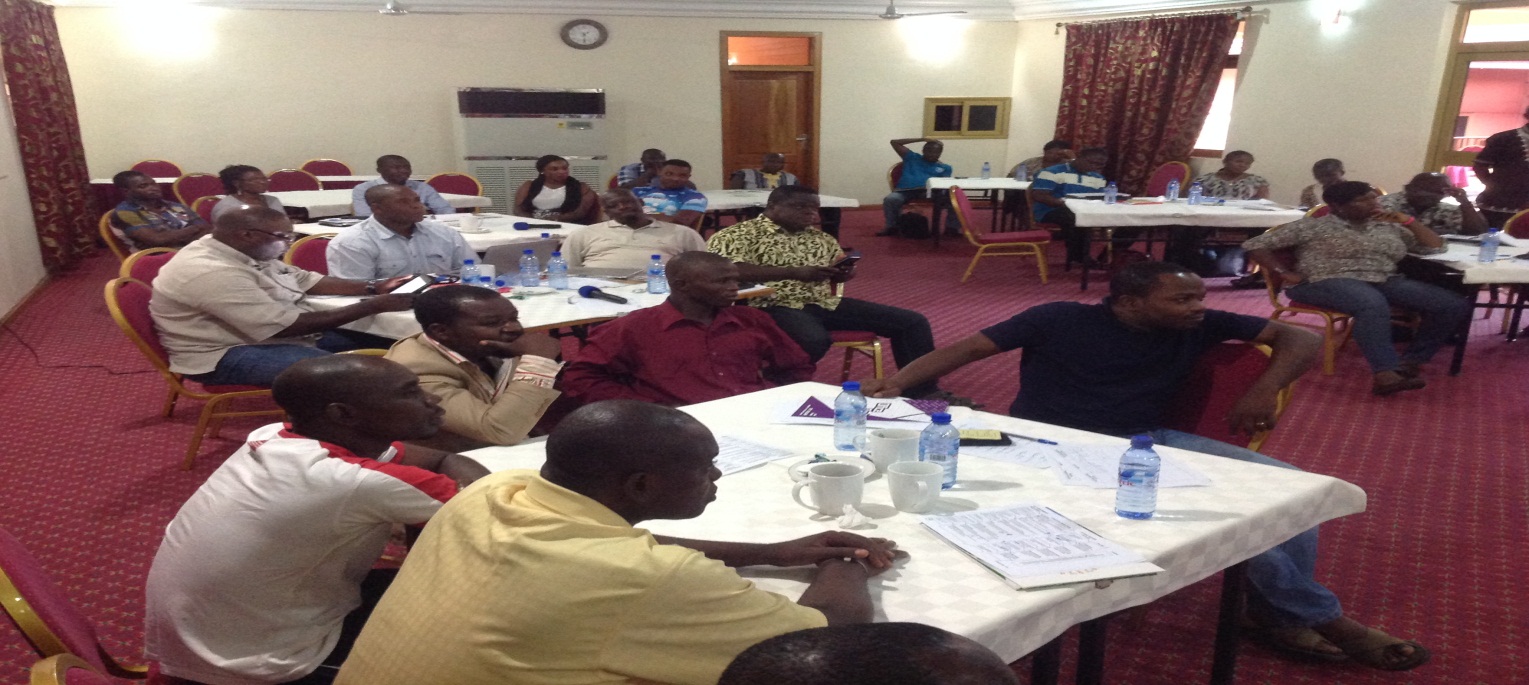 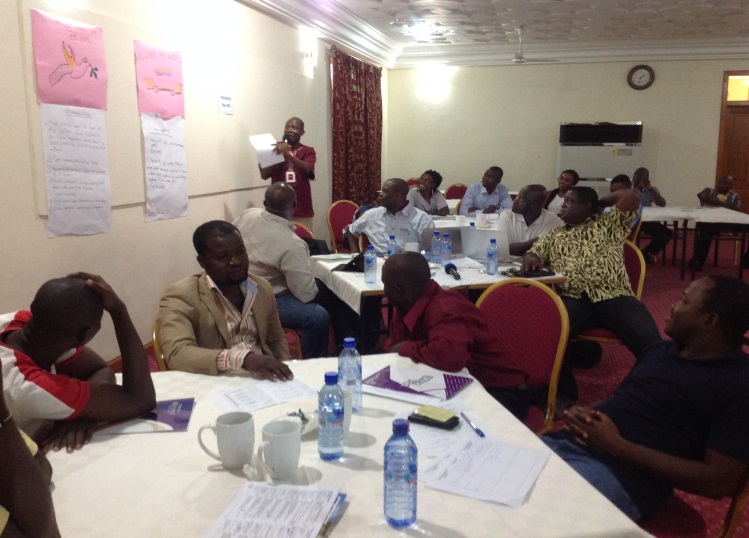 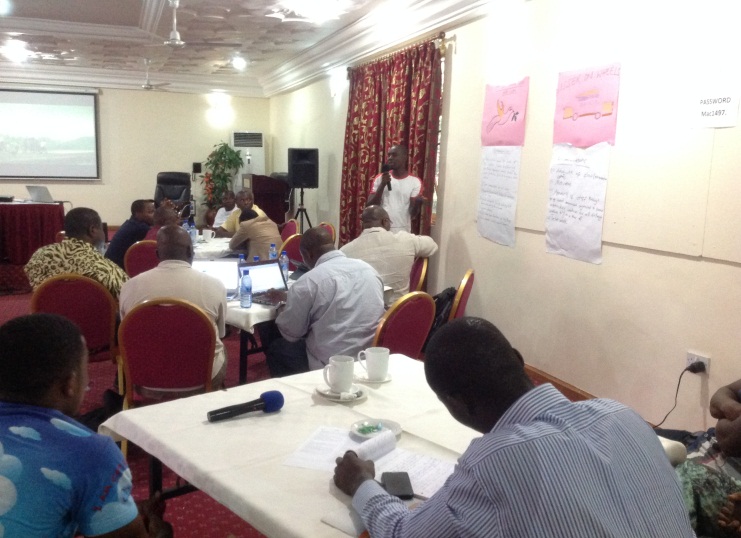 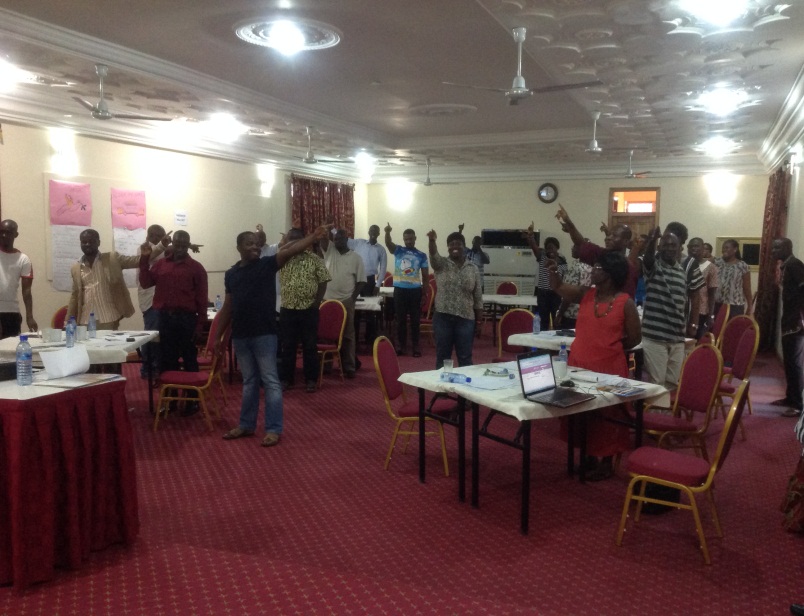 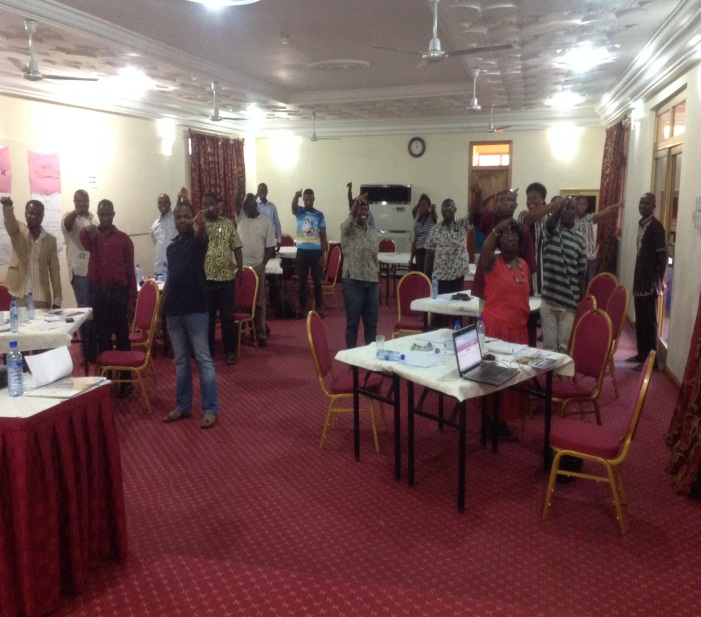 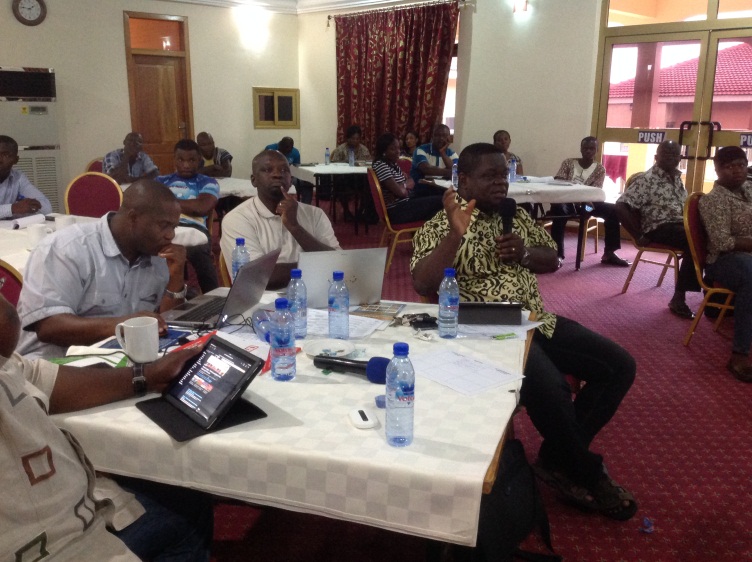 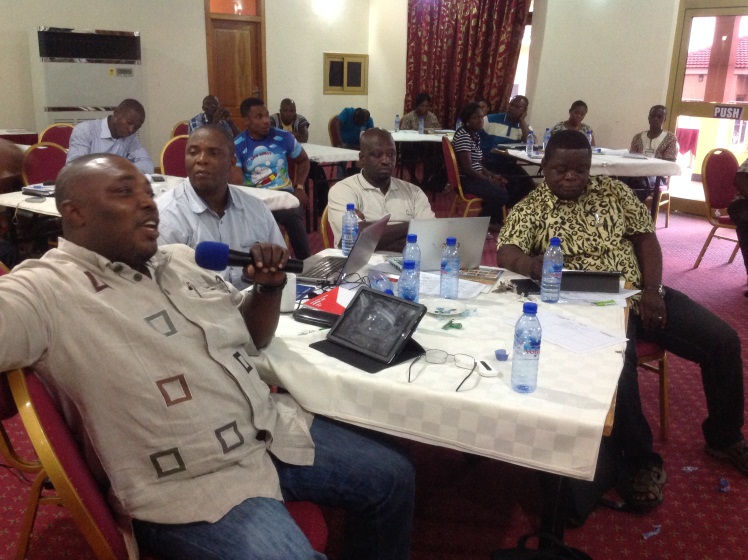 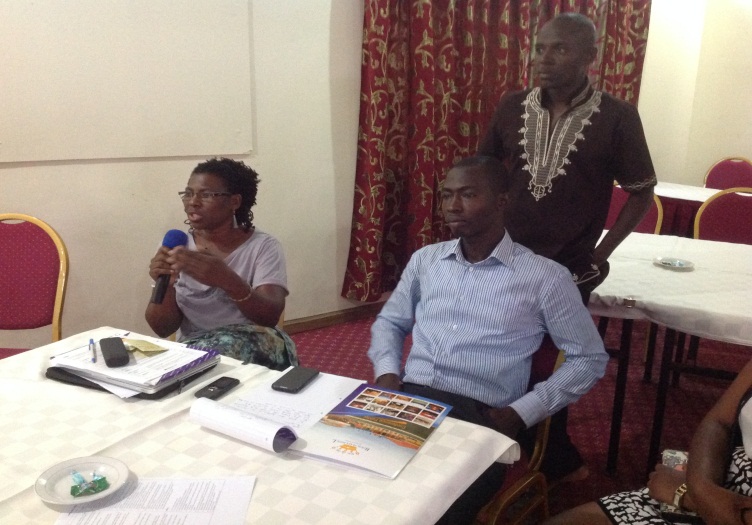 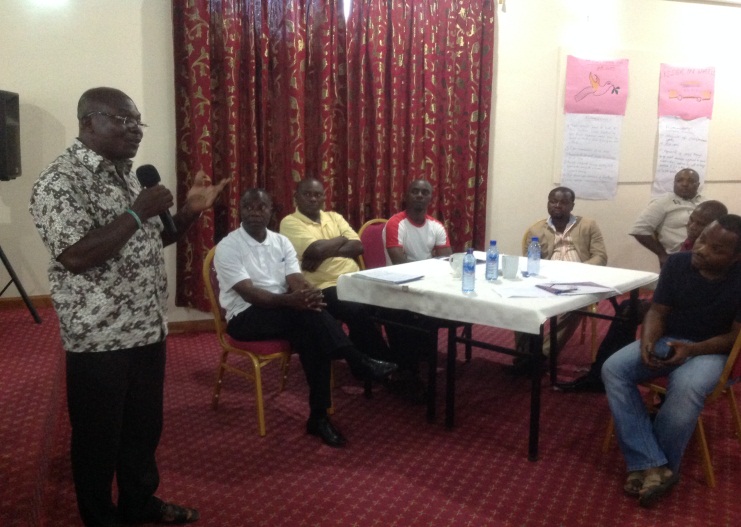 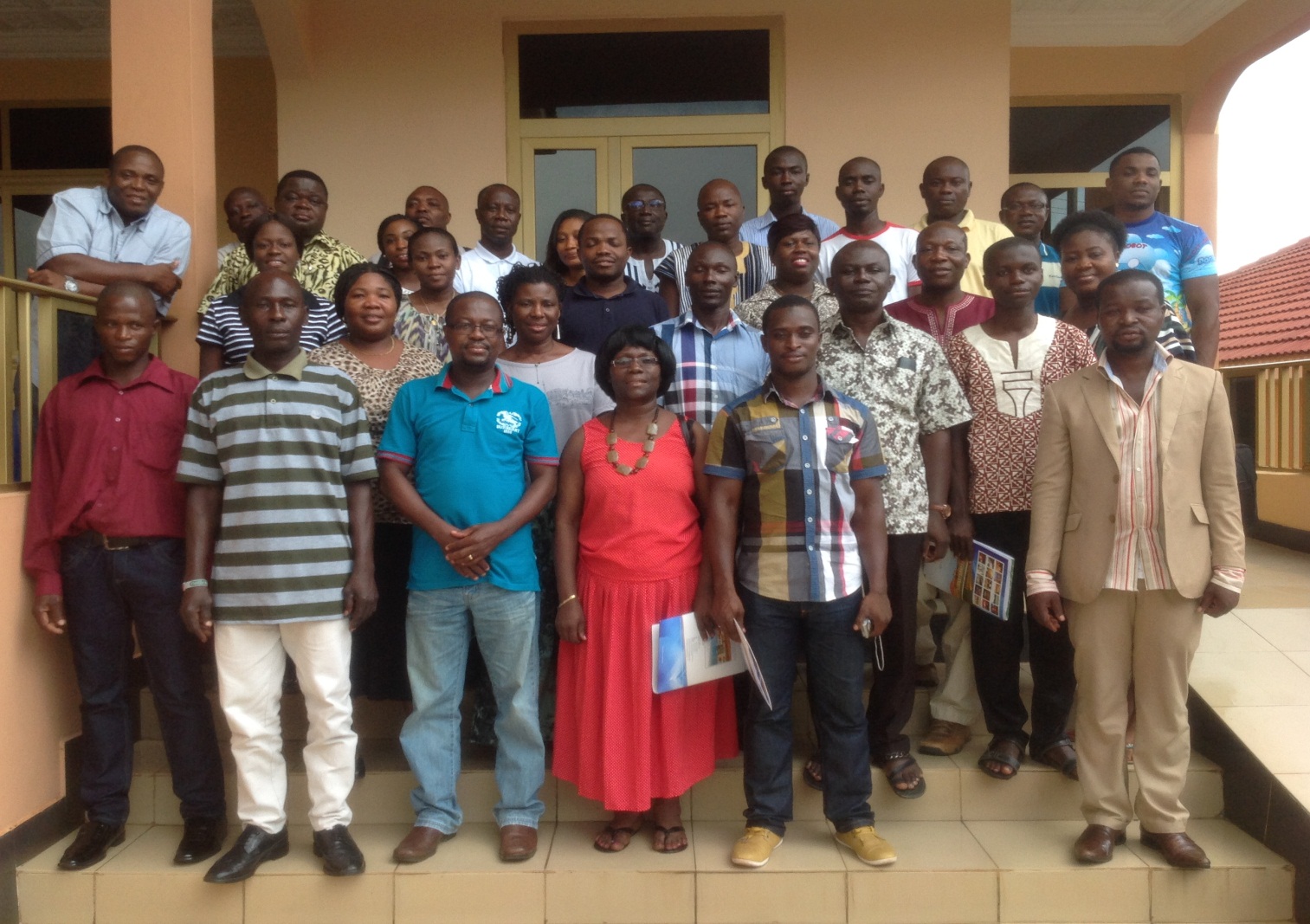 